      		     Šachový turnaj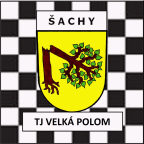 „Velká Polom RAPID OPEN 2016“Přebor jednotlivců v Rapid šachu okresu OpavaPořadatel:			Šachový oddíl TJ Velká PolomPrávo účasti:		Všichni hráči šachu bez rozdílu výkonnostiPodmínka účasti:		Přihláška doručená pořadateli nejpozději do 20. 5. 2016Pořadatel si vyhrazuje právo nepřijmout do turnaje příchozí hráče bez předběžné přihláškyTermín konání:		Sobota 21. 5. 2016Místo konání:		Sokolovna a restaurace GÓL Velká Polom (u fotbalového hřiště)Prezentace hráčů:	8.00 –  8.45  	!! nutno bezpodmínečně dodržet !!Hrací doba turnaje:	9.00 –  cca 16.00, polední přestávka na obědHrací systém:	Švýcarský na 9 kol, hrací tempo 10 minut + 5 sekund na tah, bez vedení zápisu, se zápočtem na Rapid ELOKritéria hodnocení:	Počet získaných bodů v partiích, Střední Buchholz, Buchholz, Sonnenborn, počet vyhraných partií, los ředitele turnajeCeny:	Prvních pět v pořadí obdrží finanční odměny v hodnotě 1500, 1000, 700, 500, 300 Kč, věcné ceny a diplomy Další v pořadí minimálně do 40. místa obdrží věcné ceny Ocenění pro tři nejlépe umístěné účastníky z okresu OpavaOcenění pro tři nejlépe umístěné žákovské účastníky turnaje
do 10,  15 let a tři nejlepší ženy (dívky)Ocenění pro nejlepší hráče v kategorii do 1500, 1600, 1700, 1800,  2000 ELOCena ředitele turnaje, Lucky (wo)man a další ceny
Garance cenového fondu ve výši 20 tis. KčStartovné:	150 Kč za osobu, starší 60 let nebo ZTP 100 Kč,mladší 15 let 75 KčObčerstvení:	Drobné občerstvení pro všechny účastníky turnaje zdarma. Další občerstvení či oběd v přilehlé restauraci GÓL.Přihlášky přijímají:	Pavel Byma ml., 605 011 678, PavelByma@seznam.cz				Na stránkách šachového oddílu http://sachy.tjvelkapolom.czNa společné šachové setkání se těší a k hojné účasti zvou pořadatelé.